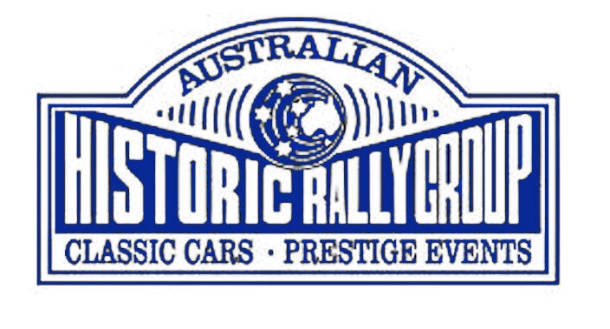 Des West Memorial20th June 2020Direct Electronic Fund Transfer - proof of transaction must be provided.DESCRIPTION OF VEHICLE:AHRG ClassesPARENT/GUARDIAN CONSENT (must be completed for all applicants under 18 years of age)I …………………………………………………		nameof …………………………………………………………………………………………… am the parent/guardian		addressof …………………………………………………who is under 18 years old.		minorI have read the supplementary regulations and this document and understand their contents. I understand the risks associated involved in entering road events and I consent to the minor attending/participating in the event at his/her own risk.Signed:	………………………………………………… (Parent/Guardian)	Date:	…………………………………………………Competitor to inspect the vehicle for compliance to NSW RMS standards.COMPETITOR (Car owner) COMPETITOR (Car owner) COMPETITOR (Car owner) COMPETITOR (Car owner) COMPETITOR (Car owner) COMPETITOR (Car owner) COMPETITOR (Car owner) COMPETITOR (Car owner) COMPETITOR (Car owner) DRIVERDRIVERDRIVERDRIVERDRIVERDRIVERDRIVERDRIVERDRIVERNAME:NAME:NAME:ADDRESS:ADDRESS:ADDRESS:PcodePcodePcodePcodePcodePHONE (H):PHONE (H):PHONE (H):PHONE (H):PHONE (H):PHONE (H):MOBILE:MOBILE:MOBILE:MOBILE:MOBILE:MOBILE:EMAIL:EMAIL:CLUB(S):CIVIL LICENCE:CIVIL LICENCE:CIVIL LICENCE:CIVIL LICENCE:CIVIL LICENCE:CIVIL LICENCE:CIVIL LICENCE:UNDER 18 YRS:UNDER 18 YRS:UNDER 18 YRS:UNDER 18 YRS:UNDER 18 YRS:UNDER 18 YRS:UNDER 18 YRS:NAVIGATOR/CO-DRIVERNAVIGATOR/CO-DRIVERNAVIGATOR/CO-DRIVERNAVIGATOR/CO-DRIVERNAVIGATOR/CO-DRIVERNAVIGATOR/CO-DRIVERNAVIGATOR/CO-DRIVERNAVIGATOR/CO-DRIVER2ND NAVIGATOR/CO-DRIVER2ND NAVIGATOR/CO-DRIVER2ND NAVIGATOR/CO-DRIVER2ND NAVIGATOR/CO-DRIVER2ND NAVIGATOR/CO-DRIVER2ND NAVIGATOR/CO-DRIVER2ND NAVIGATOR/CO-DRIVER2ND NAVIGATOR/CO-DRIVER2ND NAVIGATOR/CO-DRIVERNAME:NAME:NAME:ADDRESS:ADDRESS:ADDRESS:PcodePcodePcodePcodePcodePHONE (H):PHONE (H):PHONE (H):PHONE (H):PHONE (H):PHONE (H):PHONE (H):MOBILE:MOBILE:MOBILE:MOBILE:MOBILE:MOBILE:MOBILE:EMAIL:EMAIL:CLUB(S):CLUB(S):CIVIL LICENCE:CIVIL LICENCE:CIVIL LICENCE:CIVIL LICENCE:CIVIL LICENCE:CIVIL LICENCE:CIVIL LICENCE:CIVIL LICENCE:CIVIL LICENCE:CIVIL LICENCE:CIVIL LICENCE:CIVIL LICENCE:UNDER 18 YRS:UNDER 18 YRS:UNDER 18 YRS:UNDER 18 YRS:UNDER 18 YRS:UNDER 18 YRS:UNDER 18 YRS:UNDER 18 YRS:UNDER 18 YRS:UNDER 18 YRS:UNDER 18 YRS:UNDER 18 YRS:Event Entry: $	50.00Account Details:BSB 	182-222Account Number:120660865EFT          TOTAL PAYMENT $       YEARMAKEMODELCAPACITYREG No.CLASSClassYear(s)ClassYear(s)APre 31/12/1970B1/1/1971 – 31/12/1978C1/1/1979 – 31/12/1988D1/1/1989 – 31/12/1995X1/1/1996 - currentPERSONNAMESIGNATUREDATECOMPETITORDRIVERCO DRIVER/NAVIGATOR 1CO DRIVER/NAVIGATOR 2EVENT:Des West 2021DATE:20/6/2021YEARMAKEMODELCAPACITYREG No.CLASSClassYear(s)ClassYear(s)APre 31/12/1970B1/1/1971 – 31/12/1978C1/1/1979 – 31/12/1988D1/1/1989 – 31/12/1995X1/1/1996 - currentHeadlamps:High Beam Low Beam Tail Lamps:Turn Indicators:Brake Lights:Reverse Lights:Windscreen:Wipers Washers Rear View Mirrors:Battery Security:Fluid Leaks:Wheels & Tyres:Wheel Fasteners Exhaust System:COMMENTS